ДОДАТНО ПОЈАШЊЕЊЕ 7Предмет: Захтев за појашњењем конкурсне документације у поступку јавне набавке бр. 296-13-O – Радови на систему за грејање са заменом конденза и парних цеви на деоницама: вешерај-котларница; котларница- неурологија -психијатрија Клиничког центра Војводине“Постовани,да ли као доказ неопходног техницког капацитета можемо да приложимо образац ПК-2 Књигу основних средстава и ситног материјала у којој је наведена захтевана опрема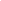  ПОЈАШЊЕЊЕ НАРУЧИОЦАДа, уколико ће те доказати технички део за наведену тражену спецификацију.			С' поштовањем,Комисија за јавну набаку 296-13-О